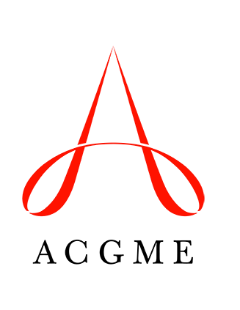 Intent to Apply for Institutional AccreditationEmail this completed form to ADS@acgme.org. Once it has been received and processed, the DIO will be emailed a username and password to access the Accreditation Data System (ADS) to complete the application for institutional accreditation.Sponsoring Institution(The entity that has ultimate responsibility for ACGME-accredited programs)Sponsoring Institution(The entity that has ultimate responsibility for ACGME-accredited programs)Sponsoring Institution(The entity that has ultimate responsibility for ACGME-accredited programs)Sponsoring Institution(The entity that has ultimate responsibility for ACGME-accredited programs)Sponsoring Institution(The entity that has ultimate responsibility for ACGME-accredited programs)Sponsoring Institution(The entity that has ultimate responsibility for ACGME-accredited programs)Sponsoring Institution(The entity that has ultimate responsibility for ACGME-accredited programs)Sponsoring Institution(The entity that has ultimate responsibility for ACGME-accredited programs)Sponsoring Institution(The entity that has ultimate responsibility for ACGME-accredited programs)Name of Sponsoring Institution:      Name of Sponsoring Institution:      Name of Sponsoring Institution:      Name of Sponsoring Institution:      Name of Sponsoring Institution:      Name of Sponsoring Institution:      Name of Sponsoring Institution:      Name of Sponsoring Institution:      Name of Sponsoring Institution:      Address:      Address:      Address:      Address:      Address:      Address:      Address:      Address:      Address:      City, State, ZIP code:      City, State, ZIP code:      City, State, ZIP code:      City, State, ZIP code:      City, State, ZIP code:      City, State, ZIP code:      City, State, ZIP code:      City, State, ZIP code:      City, State, ZIP code:      Sponsor Website Address:      Sponsor Website Address:      Sponsor Website Address:      Sponsor Website Address:      Sponsor Website Address:      Sponsor Website Address:      Sponsor Website Address:      Sponsor Website Address:      Sponsor Website Address:      Designated Institutional Official (DIO) Information(The individual who has the authority and responsibility for all of the ACGME-accredited graduate medical education programs at this institution)Designated Institutional Official (DIO) Information(The individual who has the authority and responsibility for all of the ACGME-accredited graduate medical education programs at this institution)Designated Institutional Official (DIO) Information(The individual who has the authority and responsibility for all of the ACGME-accredited graduate medical education programs at this institution)Designated Institutional Official (DIO) Information(The individual who has the authority and responsibility for all of the ACGME-accredited graduate medical education programs at this institution)Designated Institutional Official (DIO) Information(The individual who has the authority and responsibility for all of the ACGME-accredited graduate medical education programs at this institution)Designated Institutional Official (DIO) Information(The individual who has the authority and responsibility for all of the ACGME-accredited graduate medical education programs at this institution)Designated Institutional Official (DIO) Information(The individual who has the authority and responsibility for all of the ACGME-accredited graduate medical education programs at this institution)Designated Institutional Official (DIO) Information(The individual who has the authority and responsibility for all of the ACGME-accredited graduate medical education programs at this institution)Designated Institutional Official (DIO) Information(The individual who has the authority and responsibility for all of the ACGME-accredited graduate medical education programs at this institution)Salutation:      First Name:      First Name:      Middle:      Middle:      Last:      Last:      Last:      Last:      Degree(s):      Degree(s):      Degree(s):      Degree(s):      Email:      Email:      Email:      Email:      Email:      Mailing Address: Mailing Address: Mailing Address: Mailing Address: Phone:      Phone:      Phone:      Phone:      Phone:      Mailing Address: Mailing Address: Mailing Address: Mailing Address: Fax:      Fax:      Fax:      Fax:      Fax:      Ownership/Control and Type of Institution(Address the type of institution being applied for as well as the specifics of its oversight)Ownership/Control and Type of Institution(Address the type of institution being applied for as well as the specifics of its oversight)Ownership/Control and Type of Institution(Address the type of institution being applied for as well as the specifics of its oversight)Ownership/Control and Type of Institution(Address the type of institution being applied for as well as the specifics of its oversight)Ownership/Control and Type of Institution(Address the type of institution being applied for as well as the specifics of its oversight)Ownership/Control and Type of Institution(Address the type of institution being applied for as well as the specifics of its oversight)Ownership/Control and Type of Institution(Address the type of institution being applied for as well as the specifics of its oversight)Ownership/Control and Type of Institution(Address the type of institution being applied for as well as the specifics of its oversight)Ownership/Control and Type of Institution(Address the type of institution being applied for as well as the specifics of its oversight)Ownership or Control Type (select one):See Data Dictionary for Sponsoring Institution and Participating Site Ownership/Control Types for definitionsOwnership or Control Type (select one):See Data Dictionary for Sponsoring Institution and Participating Site Ownership/Control Types for definitionsOwnership or Control Type (select one):See Data Dictionary for Sponsoring Institution and Participating Site Ownership/Control Types for definitionsOwnership or Control Type (select one):See Data Dictionary for Sponsoring Institution and Participating Site Ownership/Control Types for definitionsOwnership or Control Type (select one):See Data Dictionary for Sponsoring Institution and Participating Site Ownership/Control Types for definitionsOwnership or Control Type (select one):See Data Dictionary for Sponsoring Institution and Participating Site Ownership/Control Types for definitionsOwnership or Control Type (select one):See Data Dictionary for Sponsoring Institution and Participating Site Ownership/Control Types for definitionsOwnership or Control Type (select one):See Data Dictionary for Sponsoring Institution and Participating Site Ownership/Control Types for definitionsOwnership or Control Type (select one):See Data Dictionary for Sponsoring Institution and Participating Site Ownership/Control Types for definitions Government, Federal:  Government, Federal:  Government, Federal:  Government, Tribal Government, Tribal Government, Tribal Government, Tribal Government, Tribal Government, Tribal Government, Non-Federal:  Government, Non-Federal:  Government, Non-Federal:  Non-Government, Not-for-Profit:  Non-Government, Not-for-Profit:  Non-Government, Not-for-Profit:  Non-Government, Not-for-Profit:  Non-Government, Not-for-Profit:  Non-Government, Not-for-Profit:  Investor-Owned, For-Profit:  Investor-Owned, For-Profit:  Investor-Owned, For-Profit:  Physician-Owned, Not Incorporated Physician-Owned, Not Incorporated Physician-Owned, Not Incorporated Physician-Owned, Not Incorporated Physician-Owned, Not Incorporated Physician-Owned, Not IncorporatedType of Institution (select one):See Data Dictionary for Sponsoring Institution and Participating Site Types for definitionsType of Institution (select one):See Data Dictionary for Sponsoring Institution and Participating Site Types for definitionsType of Institution (select one):See Data Dictionary for Sponsoring Institution and Participating Site Types for definitionsType of Institution (select one):See Data Dictionary for Sponsoring Institution and Participating Site Types for definitionsType of Institution (select one):See Data Dictionary for Sponsoring Institution and Participating Site Types for definitionsType of Institution (select one):See Data Dictionary for Sponsoring Institution and Participating Site Types for definitionsType of Institution (select one):See Data Dictionary for Sponsoring Institution and Participating Site Types for definitionsType of Institution (select one):See Data Dictionary for Sponsoring Institution and Participating Site Types for definitionsType of Institution (select one):See Data Dictionary for Sponsoring Institution and Participating Site Types for definitions Ambulatory Care/Community Health Center Ambulatory Care/Community Health Center Ambulatory Care/Other: If Other, please specify:       Ambulatory Care/Other: If Other, please specify:       Ambulatory Care/Other: If Other, please specify:       Ambulatory Care/Other: If Other, please specify:       Ambulatory Surgery Center Ambulatory Surgery Center Ambulatory Surgery Center Consortium Consortium End-of-Life Care Facility (Hospice) End-of-Life Care Facility (Hospice) End-of-Life Care Facility (Hospice) End-of-Life Care Facility (Hospice) General Hospital General Hospital General Hospital Governmental Public Health Agency Governmental Public Health Agency Health System Health System Health System Health System Long-Term Care Facility Long-Term Care Facility Long-Term Care Facility Medical Examiner’s Office Medical Examiner’s Office Medical School Medical School Medical School Medical School Military Treatment Facility:  Military Treatment Facility:  Military Treatment Facility:  Non-Medical School Educational Foundation/Organization Non-Medical School Educational Foundation/Organization Poison Control Center Poison Control Center Poison Control Center Poison Control Center Prison/Jail/Other Carceral Facility Prison/Jail/Other Carceral Facility Prison/Jail/Other Carceral Facility School (Primary/Secondary/College/University) School (Primary/Secondary/College/University) School of Public Health School of Public Health School of Public Health School of Public Health Specialty Hospital: If Other, please specify:       Specialty Hospital: If Other, please specify:       Specialty Hospital: If Other, please specify:       Sports Venue Sports Venue VA Healthcare System Facility:  VA Healthcare System Facility:  VA Healthcare System Facility:  VA Healthcare System Facility:  Blood Collection and Processing Center Blood Collection and Processing Center Blood Collection and Processing Center Reference Laboratory Reference Laboratory Other (please specify):       Other (please specify):       Other (please specify):       Other (please specify):       Other (please specify):       Other (please specify):       Other (please specify):      For how many programs does the Sponsoring Institution plan to apply for accreditation?For how many programs does the Sponsoring Institution plan to apply for accreditation?For how many programs does the Sponsoring Institution plan to apply for accreditation?For how many programs does the Sponsoring Institution plan to apply for accreditation?For how many programs does the Sponsoring Institution plan to apply for accreditation?For how many programs does the Sponsoring Institution plan to apply for accreditation?For how many programs does the Sponsoring Institution plan to apply for accreditation?I recognize this form is not an application for ACGME institutional accreditation, but a means to indicate intent to begin the application process for institutional accreditation. DIO Signature: 	    Date:      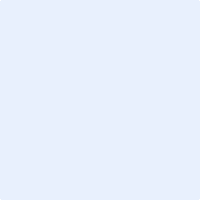 I recognize this form is not an application for ACGME institutional accreditation, but a means to indicate intent to begin the application process for institutional accreditation. DIO Signature: 	    Date:      I recognize this form is not an application for ACGME institutional accreditation, but a means to indicate intent to begin the application process for institutional accreditation. DIO Signature: 	    Date:      I recognize this form is not an application for ACGME institutional accreditation, but a means to indicate intent to begin the application process for institutional accreditation. DIO Signature: 	    Date:      I recognize this form is not an application for ACGME institutional accreditation, but a means to indicate intent to begin the application process for institutional accreditation. DIO Signature: 	    Date:      I recognize this form is not an application for ACGME institutional accreditation, but a means to indicate intent to begin the application process for institutional accreditation. DIO Signature: 	    Date:      I recognize this form is not an application for ACGME institutional accreditation, but a means to indicate intent to begin the application process for institutional accreditation. DIO Signature: 	    Date:      I recognize this form is not an application for ACGME institutional accreditation, but a means to indicate intent to begin the application process for institutional accreditation. DIO Signature: 	    Date:      I recognize this form is not an application for ACGME institutional accreditation, but a means to indicate intent to begin the application process for institutional accreditation. DIO Signature: 	    Date:      